Reklamační formulář 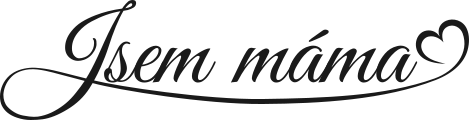 Číslo objednávky: Vrácené zboží: Částka:Jméno a příjmení: Adresa:Telefon: Email: 
Adresa pro vrácení zboží: Jana Hromková
Všehrdova 2010
Hořice, 508 01Postup pro reklamaci zboží: Vyplněný formulář zašlete elektronicky na emailovou adresu info@jsemmama.cz .  Zboží řádně zabalte, aby nedošlo k jeho poškození během přepravy. Reklamační formulář vložte i do balíčku se zbožím. Balíček zašlete na adresu pro vrácení zboží. Prosím, nezasílejte na dobírku. Požadovaný způsob řešení reklamace: ☐ Výměna zboží ☐ Odstoupení od kupní smlouvy (vrácení kupní částky) Číslo účtu, na kterou vrátíme kupní částku: Datum: Podpis: